Gayton Primary School PTA Meeting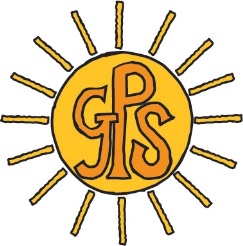 Tuesday 11th December 2018 7:15pmMinutesPresent: Nicky Chapman, Mark Whitehill, Martin Shaw, Jenny Daffern, Sharon Garforth, Katie Welton, Lisa DobsonApologies – Lindsay Murphy, Vic Kazi, Lisa Mann, Sally Hislop, Anne HoganApproved minutes from 7th November 2018Review of previous eventsTuck Shop: Very popular, good profitChocolate Bingo: great success, enjoyed by all - £859 profitChristmas shop: very popular, profit still outstandingWreath making: £527 profitCarol Wagon: 5% donation of profits per volunteer up to maximum of 60% - had 12 so maximum donation received (£485)Film night: very popular with 68 children Christmas Fair: approximately £2000 raisedNew format Santa’s grotto very popular (charged £3 – agreed could charge more next year)Donations for sweet, teddy and bottle tombolas less than previous year – review when donations are brought in with own clothes day.Raffle sales lower than previous years  - due to location?Photo booth – good seller, requires additional volunteerWreaths – good sellerGames – Enjoyed by everyone but had to close some due to lack of volunteers, lucky dip – lot of effort, but limited popularityRodeo – popular but lost money Action: review placing of raffle, push need for volunteers, drop lucky dip next time for glitter tattoos. Look into other options instead of rodeo. Create wish list for donations rather than just bottles/ sweets etc. Look into selling low cost Christmas gifts/ stocking fillers.Review of upcoming eventsRefreshments at Nativity performances – before and after performance Friday 14th and Tuesday 18th DecemberWine Tasting – Thursday 24th January. Not an official PTA event. No update.Disco – Thursday 7th February – Infant disco 5-6pm and provisionally Junior UV party 6:15-7:15pm with games/ photo booth (selfie competition)Quiz Night – provisional date Friday 8th FebruaryAlcohol Bingo – Friday 8th MarchFilm Night – Tuesday 19th MarchEaster Chocolate Bingo – Thursday 2nd May (donations Friday 26th April)Summer Soiree – 2 dates suggested – Friday 28th June/ Friday 5th JulyAction NC to attend Thursday assembly to discuss with Juniors what they would like for disco nightSummer Soiree date to be confirmedParent Pay – we’ve had some challenges with parentpay but overall working well. Action: Investigate extended functionality of parentpay, create secure dropbox to store name lists for events to help planning. Update on Funds from PTAOutdoor classroom – all staff positive about this.Action: MW to get teachers together to decide on what is required, visit Barnston School to view their classroom.Books – Infant library –NC has been discussing with Mrs Daley on the book choice and numbers.Action: NC to confirm with Mrs Daley which books required and order themAOBBig thank you to all teachers who have volunteered for events Container – problems with damp – likely to be condensation rather than leak but need to store items in plastic containers.Donations – need to explore if any parents work for companies who are able to provide or match donations.Carol Wagon – no storage for this year, may have to be scrappedSummer Fair Saturday 15th June 2019Action: MW to email parents to see if anyone has space to store carol wagon for the year. Not currently publicised on round table website.Meeting scheduleMonday 21st January 2019 7:15pm Gayton PrimaryWednesday 13th February 2019 7:15pm at Nicky Chapman’s houseMonday 18th March 2019 7:15pm Gayton PrimaryPTA Events 2019Date EventThursday 7th February Infant Disco 5-6pmJunior UV party 6:15-7:15pmFriday 8th FebruaryQuiz NightFriday 8th MarchAlcohol BingoTuesday 19th MarchFilm NightFriday 26th AprilOwn clothes day in exchange for chocolate bingo donationsThursday 2nd MayEaster Chocolate BingoSaturday 15th JuneSummer FairFriday 28th June or Friday 5th JulySummer SoireeDate TBC